AYSO Region 106 would like to recognize the numerous volunteers who are dedicated to youth soccer by offering complimentary Tournament dri-fit shirts for the head coach, assistant coach, team parent, and 3 person referee crew (if providing).   Pre-order Tournament dri-fit shirts for players are available for $12 each.A small inventory of dri-fit shirts will be available at the tournament for $15 each.ALL TEAMS MUST USE THIS FORM TO PRE-ORDER YOUR VOLUNTEER/TEAM’S DRI-FIT SHIRTS.Check YES  or NO   if your team is providing a REFEREE CREW for the tournament.If YES, each referee (maximum of 3 referees) will receive a complimentary tournament dri-fit shirt.Please indicate in the box below the number of T-shirts per size and total cost.PLEASE GO TO WWW.AYSO106.ORG FOR SHIRT SAMPLESTHIS FORM MUST BE RETURNED BY APRIL 28, 2017.  ***Complimentary dri-fit shirts can only be guaranteed if pre-order form is submitted by deadline***Email completed form to foxandhare@ayso106.org and/or mail form and payment toTournament Registrar Fox and the Hare Soccer Tournament P.O. Box 310 Lakewood, California 90714-0310. Make checks payable to AYSO Region 106 (Personal checks accepted).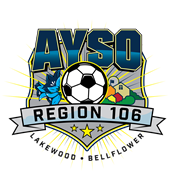 Sponsored by AYSO Region 106 Lakewood-Bellflower, CA 21st Annual The Fox & The Hare Soccer TournamentPRE-ORDER T-SHIRT FORM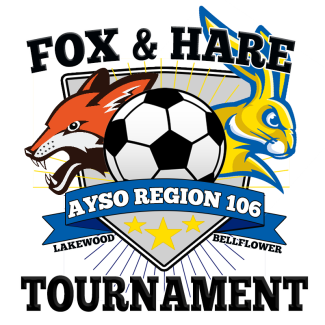 REGIONTEAM NAMEHEAD COACH NAMEDIVISION GENDER SIZEADULT SADULT MADULT LADULT XLADULT 2XLHEAD COACHCOMPLIMENTARYASSISTANT COACHCOMPLIMENTARYTEAM PARENTCOMPLIMENTARY REFEREE COMPLIMENTARYREFEREECOMPLIMENTARYREFEREECOMPLIMENTARYSIZEYOUTHSYOUTH MYOUTH L ADULT SADULT MADULT LADULT XLADULT 2XLTOTAL # OFT-SHIRTSTOTAL COSTPRE-ORDER$12 each